Application FormPlease complete this form in black ink and complete all sections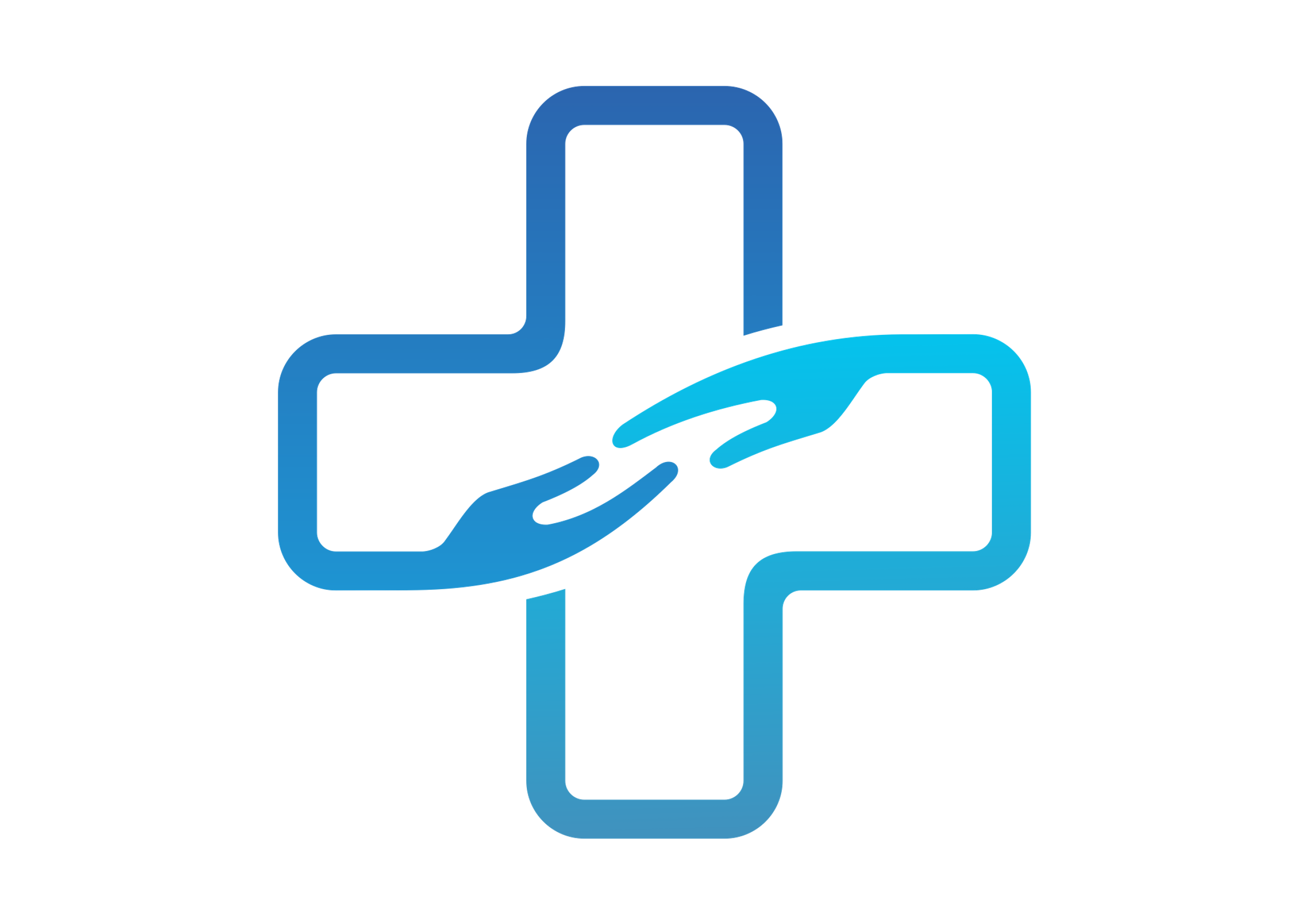 Position Applied forYour NameDate of ApplicationDo you require this application form in Welsh?1. Personal Details1. Personal Details1. Personal Details1. Personal Details1. Personal Details1. Personal Details1. Personal Details1. Personal Details1. Personal Details1. Personal DetailsTitleSurnameSurnameMaiden Name (if any)Maiden Name (if any)Forenames (including middle names)Forenames (including middle names)Forenames (including middle names)Forenames (including middle names)Forenames (including middle names)Forenames (including middle names)Previous Surnames (if any)Previous Surnames (if any)Previous Surnames (if any)Previous Surnames (if any)Previous Surnames (if any)Previous Surnames (if any)NationalityNationalityNationalityDate of BirthDate of BirthDate of Birth        /        /        /        /National Insurance NumberNational Insurance NumberNational Insurance NumberAddressPost CodeAddressTelephoneMobileHome / OtherEmail AddressMay we contact you at your current workplace?May we contact you at your current workplace?May we contact you at your current workplace?May we contact you at your current workplace?Next of Kin to be notified in case of emergency: NameNext of Kin to be notified in case of emergency: NameNext of Kin to be notified in case of emergency: NameNext of Kin to be notified in case of emergency: NameNext of KinAddressPost CodeNext of KinAddressTelephoneMobileHome / OtherNext of Kin’s Relationship to youNext of Kin’s Relationship to youNext of Kin’s Relationship to you2. Formal Education and Qualifications2. Formal Education and Qualifications2. Formal Education and Qualifications2. Formal Education and Qualifications2. Formal Education and Qualifications2. Formal Education and QualificationsName and Location ofSchool / College / UniversityAttendedDates of AttendanceDates of AttendanceQualifications GainedQualifications GainedQualifications GainedName and Location ofSchool / College / UniversityAttendedFrom Month/YearTo Month/YearCourse StudiedQualification LevelGrade3. Employment HistoryPlease list details of all your employment for a period of at least the last 10 years, to include all nursing agency memberships, in reverse date order; starting with your present or last position.Please include reasons for any gaps.3. Employment HistoryPlease list details of all your employment for a period of at least the last 10 years, to include all nursing agency memberships, in reverse date order; starting with your present or last position.Please include reasons for any gaps.3. Employment HistoryPlease list details of all your employment for a period of at least the last 10 years, to include all nursing agency memberships, in reverse date order; starting with your present or last position.Please include reasons for any gaps.3. Employment HistoryPlease list details of all your employment for a period of at least the last 10 years, to include all nursing agency memberships, in reverse date order; starting with your present or last position.Please include reasons for any gaps.3. Employment HistoryPlease list details of all your employment for a period of at least the last 10 years, to include all nursing agency memberships, in reverse date order; starting with your present or last position.Please include reasons for any gaps.Name & Address of EmployerDates of EmploymentDates of EmploymentPosition held and brief summary of duties and responsibilitiesReason for leavingLast salary or wageName & Address of EmployerFromMonth/YearToMonth/YearPosition held and brief summary of duties and responsibilitiesReason for leavingLast salary or wage4. General Information4. General Information4. General Information4. General InformationDo you hold a valid and current British Driver’s Licence?Do you hold a valid and current British Driver’s Licence?Do you hold a valid and current British Driver’s Licence?If Yes, what type? (E.g., Provisional, Full, LGV, PCV)If Yes, what type? (E.g., Provisional, Full, LGV, PCV)If Yes, what type? (E.g., Provisional, Full, LGV, PCV)Do you have any endorsements?Do you have any endorsements?If Yes, please give detailsIf Yes, please give detailsPlease state which languages you speak, including an indication of fluencyPlease state which languages you speak, including an indication of fluencyPlease state which languages you speak, including an indication of fluencyHow did you hear about us?5. Work PreferencePlease specify which types of work you would prefer (i.e., Care Support Worker) and the number hours you can work. The service we give depends on accurate, up to date information. Please keep us informed of all developments in your career and work preferences.5. Work PreferencePlease specify which types of work you would prefer (i.e., Care Support Worker) and the number hours you can work. The service we give depends on accurate, up to date information. Please keep us informed of all developments in your career and work preferences.5. Work PreferencePlease specify which types of work you would prefer (i.e., Care Support Worker) and the number hours you can work. The service we give depends on accurate, up to date information. Please keep us informed of all developments in your career and work preferences.5. Work PreferencePlease specify which types of work you would prefer (i.e., Care Support Worker) and the number hours you can work. The service we give depends on accurate, up to date information. Please keep us informed of all developments in your career and work preferences.PositionPositionPositionPositionHours RequiredWhen will you be available to start work?6.Additional InformationGive details of any additional information which you would like to include in support of your application. Such information, for example, may include skills and/or achievements which you think may be of interest, and/or a summary of why you believe that you have the qualities we are looking for. Please provide details of any relatives employed by Cross Care Limited and their relationship to you. 7. ReferencesPlease give details of two people who will provide us with a reference. One should normally be your current employer. If this is not the case, please tell us why not. We will not contact your employer before an interview but we will contact them before the appointment.7. ReferencesPlease give details of two people who will provide us with a reference. One should normally be your current employer. If this is not the case, please tell us why not. We will not contact your employer before an interview but we will contact them before the appointment.7. ReferencesPlease give details of two people who will provide us with a reference. One should normally be your current employer. If this is not the case, please tell us why not. We will not contact your employer before an interview but we will contact them before the appointment.7. ReferencesPlease give details of two people who will provide us with a reference. One should normally be your current employer. If this is not the case, please tell us why not. We will not contact your employer before an interview but we will contact them before the appointment.7. ReferencesPlease give details of two people who will provide us with a reference. One should normally be your current employer. If this is not the case, please tell us why not. We will not contact your employer before an interview but we will contact them before the appointment.7. ReferencesPlease give details of two people who will provide us with a reference. One should normally be your current employer. If this is not the case, please tell us why not. We will not contact your employer before an interview but we will contact them before the appointment.7. ReferencesPlease give details of two people who will provide us with a reference. One should normally be your current employer. If this is not the case, please tell us why not. We will not contact your employer before an interview but we will contact them before the appointment.7. ReferencesPlease give details of two people who will provide us with a reference. One should normally be your current employer. If this is not the case, please tell us why not. We will not contact your employer before an interview but we will contact them before the appointment.NameNameAddressPostcodeAddressPostcodeAddressAddressEmail / Phone numberEmail / Phone numberEmail / Phone numberEmail / Phone numberPositionPositionPositionPositionRelationship to youRelationship to youRelationship to youRelationship to youMay we contact the above person now?May we contact the above person now?May we contact the above person now?May we contact the above person now?May we contact the above person now?May we contact the above person now?May we contact the above person now?May we contact the above person now?8. Confidentiality DeclarationRegistration implies acceptance of our code of confidentiality.In the course of your duties you may have access to confidential information about your clients. On no account must information relating to identifiable clients be divulged to anyone other than the manager of Cross Care Limited. You should not disclose ANY information to your family, friends or neighbours.If you are worried about any information you have obtained and consider that you should talk about it to someone else MAKE AN APPOINTMENT TO SPEAK IN PRIVATE TO YOUR MANAGER.Failure to observe these rules will be regarded as serious misconduct.I have read and I understand the above and I agree to abide by the contents therein.Signed                                                                                                              Date ____ / ____ / ________11. Rehabilitation of Offenders Act11. Rehabilitation of Offenders Act11. Rehabilitation of Offenders Act11. Rehabilitation of Offenders Act11. Rehabilitation of Offenders ActAs a general rule, no-one need answer questions about spent convictions. However, this general rule does not apply to specified professions, employments and occupations. By virtue of the Rehabilitation of Offenders Act 1974 (Exceptions) (Amendment) Orders, the exemption rule does not apply to:any employment or other work which is concerned with the provision of health services and which is of such a kind as to enable the holder of that employment or the person engaged in that work to have access to persons in receipt of such services in the course of his normal duties, orany employment or other work which is concerned with the provision of care services to vulnerable adults and which is of such a kind as to enable the holder of that employment or the person engaged in that work to have access to vulnerable adults in receipt of such services in the course of his normal dutiesOne or both of the above apply to work with the Agency, and covers all occupations.You are therefore requested to provide details of all convictions, including those which would otherwise be considered as “spent”. All employment applications will be considered carefully, and the disclosure of a conviction does not imply that this employment application will be rejected.Records will be checked via the Criminal Records Bureau proceduresAs a general rule, no-one need answer questions about spent convictions. However, this general rule does not apply to specified professions, employments and occupations. By virtue of the Rehabilitation of Offenders Act 1974 (Exceptions) (Amendment) Orders, the exemption rule does not apply to:any employment or other work which is concerned with the provision of health services and which is of such a kind as to enable the holder of that employment or the person engaged in that work to have access to persons in receipt of such services in the course of his normal duties, orany employment or other work which is concerned with the provision of care services to vulnerable adults and which is of such a kind as to enable the holder of that employment or the person engaged in that work to have access to vulnerable adults in receipt of such services in the course of his normal dutiesOne or both of the above apply to work with the Agency, and covers all occupations.You are therefore requested to provide details of all convictions, including those which would otherwise be considered as “spent”. All employment applications will be considered carefully, and the disclosure of a conviction does not imply that this employment application will be rejected.Records will be checked via the Criminal Records Bureau proceduresAs a general rule, no-one need answer questions about spent convictions. However, this general rule does not apply to specified professions, employments and occupations. By virtue of the Rehabilitation of Offenders Act 1974 (Exceptions) (Amendment) Orders, the exemption rule does not apply to:any employment or other work which is concerned with the provision of health services and which is of such a kind as to enable the holder of that employment or the person engaged in that work to have access to persons in receipt of such services in the course of his normal duties, orany employment or other work which is concerned with the provision of care services to vulnerable adults and which is of such a kind as to enable the holder of that employment or the person engaged in that work to have access to vulnerable adults in receipt of such services in the course of his normal dutiesOne or both of the above apply to work with the Agency, and covers all occupations.You are therefore requested to provide details of all convictions, including those which would otherwise be considered as “spent”. All employment applications will be considered carefully, and the disclosure of a conviction does not imply that this employment application will be rejected.Records will be checked via the Criminal Records Bureau proceduresAs a general rule, no-one need answer questions about spent convictions. However, this general rule does not apply to specified professions, employments and occupations. By virtue of the Rehabilitation of Offenders Act 1974 (Exceptions) (Amendment) Orders, the exemption rule does not apply to:any employment or other work which is concerned with the provision of health services and which is of such a kind as to enable the holder of that employment or the person engaged in that work to have access to persons in receipt of such services in the course of his normal duties, orany employment or other work which is concerned with the provision of care services to vulnerable adults and which is of such a kind as to enable the holder of that employment or the person engaged in that work to have access to vulnerable adults in receipt of such services in the course of his normal dutiesOne or both of the above apply to work with the Agency, and covers all occupations.You are therefore requested to provide details of all convictions, including those which would otherwise be considered as “spent”. All employment applications will be considered carefully, and the disclosure of a conviction does not imply that this employment application will be rejected.Records will be checked via the Criminal Records Bureau proceduresAs a general rule, no-one need answer questions about spent convictions. However, this general rule does not apply to specified professions, employments and occupations. By virtue of the Rehabilitation of Offenders Act 1974 (Exceptions) (Amendment) Orders, the exemption rule does not apply to:any employment or other work which is concerned with the provision of health services and which is of such a kind as to enable the holder of that employment or the person engaged in that work to have access to persons in receipt of such services in the course of his normal duties, orany employment or other work which is concerned with the provision of care services to vulnerable adults and which is of such a kind as to enable the holder of that employment or the person engaged in that work to have access to vulnerable adults in receipt of such services in the course of his normal dutiesOne or both of the above apply to work with the Agency, and covers all occupations.You are therefore requested to provide details of all convictions, including those which would otherwise be considered as “spent”. All employment applications will be considered carefully, and the disclosure of a conviction does not imply that this employment application will be rejected.Records will be checked via the Criminal Records Bureau proceduresI have no convictions☐I have convictions (see Note below)  ☐Please  as appropriateNote(To protect the confidentiality of this information, please detail convictions on a separate sheet of paper. Place it in a sealed envelope with your name clearly visible, and headed “Private and Confidential – Criminal Convictions” and attach this to your completed Application Form)Note(To protect the confidentiality of this information, please detail convictions on a separate sheet of paper. Place it in a sealed envelope with your name clearly visible, and headed “Private and Confidential – Criminal Convictions” and attach this to your completed Application Form)Note(To protect the confidentiality of this information, please detail convictions on a separate sheet of paper. Place it in a sealed envelope with your name clearly visible, and headed “Private and Confidential – Criminal Convictions” and attach this to your completed Application Form)Note(To protect the confidentiality of this information, please detail convictions on a separate sheet of paper. Place it in a sealed envelope with your name clearly visible, and headed “Private and Confidential – Criminal Convictions” and attach this to your completed Application Form)Note(To protect the confidentiality of this information, please detail convictions on a separate sheet of paper. Place it in a sealed envelope with your name clearly visible, and headed “Private and Confidential – Criminal Convictions” and attach this to your completed Application Form)Criminal Records – Disclosure CertificateCriminal Records – Disclosure CertificateCriminal Records – Disclosure CertificateCriminal Records – Disclosure CertificateCriminal Records – Disclosure CertificateThe Criminal Records Bureau (CRB) have issued a Code of Practice regarding Disclosure Information, a copy of which is available upon request. A Disclosure Certificate (standard or enhanced) will be requested from the CRB which will detail all convictions, including those which would otherwise be “spent”, as well as details of cautions, reprimands or final warnings. You will be advised of the type of certificate being requested, and asked to give your approval to this application. The Disclosure Certificate will only be requested in the event that you are successful in your application for employment.The Criminal Records Bureau (CRB) have issued a Code of Practice regarding Disclosure Information, a copy of which is available upon request. A Disclosure Certificate (standard or enhanced) will be requested from the CRB which will detail all convictions, including those which would otherwise be “spent”, as well as details of cautions, reprimands or final warnings. You will be advised of the type of certificate being requested, and asked to give your approval to this application. The Disclosure Certificate will only be requested in the event that you are successful in your application for employment.The Criminal Records Bureau (CRB) have issued a Code of Practice regarding Disclosure Information, a copy of which is available upon request. A Disclosure Certificate (standard or enhanced) will be requested from the CRB which will detail all convictions, including those which would otherwise be “spent”, as well as details of cautions, reprimands or final warnings. You will be advised of the type of certificate being requested, and asked to give your approval to this application. The Disclosure Certificate will only be requested in the event that you are successful in your application for employment.The Criminal Records Bureau (CRB) have issued a Code of Practice regarding Disclosure Information, a copy of which is available upon request. A Disclosure Certificate (standard or enhanced) will be requested from the CRB which will detail all convictions, including those which would otherwise be “spent”, as well as details of cautions, reprimands or final warnings. You will be advised of the type of certificate being requested, and asked to give your approval to this application. The Disclosure Certificate will only be requested in the event that you are successful in your application for employment.The Criminal Records Bureau (CRB) have issued a Code of Practice regarding Disclosure Information, a copy of which is available upon request. A Disclosure Certificate (standard or enhanced) will be requested from the CRB which will detail all convictions, including those which would otherwise be “spent”, as well as details of cautions, reprimands or final warnings. You will be advised of the type of certificate being requested, and asked to give your approval to this application. The Disclosure Certificate will only be requested in the event that you are successful in your application for employment.Asylum and Immigration Act 1996Asylum and Immigration Act 1996Asylum and Immigration Act 1996Asylum and Immigration Act 1996Asylum and Immigration Act 1996Under Section 8 of the Asylum and Immigration Act 1996 it is a criminal offence to employ a person aged 16 or over who is subject to immigration control unless:That person has a current and valid permission to be in the United Kingdom and that permission does not prevent him or her from taking the job in question; orThe person comes into a category specified by the Home Secretary where such employment is allowedAny employment offered will be subject to the successful applicant producing appropriate evidence that the Asylum and Immigration Act is not being contravened. Are you eligible to work in the UK?    Yes  ☐       No  ☐      Please  tick as appropriateUnder Section 8 of the Asylum and Immigration Act 1996 it is a criminal offence to employ a person aged 16 or over who is subject to immigration control unless:That person has a current and valid permission to be in the United Kingdom and that permission does not prevent him or her from taking the job in question; orThe person comes into a category specified by the Home Secretary where such employment is allowedAny employment offered will be subject to the successful applicant producing appropriate evidence that the Asylum and Immigration Act is not being contravened. Are you eligible to work in the UK?    Yes  ☐       No  ☐      Please  tick as appropriateUnder Section 8 of the Asylum and Immigration Act 1996 it is a criminal offence to employ a person aged 16 or over who is subject to immigration control unless:That person has a current and valid permission to be in the United Kingdom and that permission does not prevent him or her from taking the job in question; orThe person comes into a category specified by the Home Secretary where such employment is allowedAny employment offered will be subject to the successful applicant producing appropriate evidence that the Asylum and Immigration Act is not being contravened. Are you eligible to work in the UK?    Yes  ☐       No  ☐      Please  tick as appropriateUnder Section 8 of the Asylum and Immigration Act 1996 it is a criminal offence to employ a person aged 16 or over who is subject to immigration control unless:That person has a current and valid permission to be in the United Kingdom and that permission does not prevent him or her from taking the job in question; orThe person comes into a category specified by the Home Secretary where such employment is allowedAny employment offered will be subject to the successful applicant producing appropriate evidence that the Asylum and Immigration Act is not being contravened. Are you eligible to work in the UK?    Yes  ☐       No  ☐      Please  tick as appropriateUnder Section 8 of the Asylum and Immigration Act 1996 it is a criminal offence to employ a person aged 16 or over who is subject to immigration control unless:That person has a current and valid permission to be in the United Kingdom and that permission does not prevent him or her from taking the job in question; orThe person comes into a category specified by the Home Secretary where such employment is allowedAny employment offered will be subject to the successful applicant producing appropriate evidence that the Asylum and Immigration Act is not being contravened. Are you eligible to work in the UK?    Yes  ☐       No  ☐      Please  tick as appropriatePersonal DeclarationI declare that to the best of my knowledge the above information, and that submitted in any accompanying documents, is correct, andI give permission for any enquiries that need to be made to confirm such matters as qualifications, experience and dates of employment, and for the release by other people or organisations of such information as may be necessary for that purpose.I give permission for the processing of the personal data contained in this form for employment purposes.I understand that any false or misleading information could result in my dismissal.Signed                                                                                                  Date 12. Equal Opportunities Monitoring FormCross Care Limited operates a policy of Equal Opportunities: therefore, we need to be able to check that decisions are not influences by unfair or unlawful discrimination. To help use to do this we would be grateful if you could complete this short questionnaire.Your answers will be treated with the utmost confidence and in accordance with current data protection legislation. Ethnicity:Choose ONE section from A to E, and then ✓ tick the appropriate box to indicate your cultural background.White       ☐   British        ☐   Irish Any other White background, please write here   ___________________________Mixed       ☐   White and Black Caribbean       ☐   White and Black African       ☐   White and AsianAny other Mixed background, please write here   ___________________________Asian or Asian British       ☐   Indian       ☐   Pakistani       ☐   BangladeshiAny other Asian background, please write here   ___________________________Black or Black British       ☐   Caribbean       ☐   AfricanAny other Black background, please write here   ___________________________Chinese or other ethnic group       ☐   ChineseAny other, please write here ___________________________Sex:       ☐   Female       ☐   Male       ☐   Prefer not to say  Disabilities:Do you consider yourself to have a disability or health condition?        ☐   Yes       ☐   No       ☐   Prefer not to say                          For Office Use Only                          For Office Use Only                          For Office Use OnlyDate Application received Date Application acknowledgedInitial DecisionDate Applicant informedDate(s) of InterviewDecisionNotesNotesNotesInitials